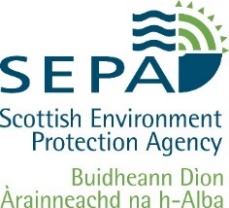 AQUACULTURE MODELLING SCREENING & RISK IDENTIFICATION REPORT:CAOLAS A DEAS WEST (CDSW1)May, 2023For information on accessing this document in an alternative format or language please contact SEPA by emailing to equalities@sepa.org.ukIf you are a user of British Sign Language (BSL) the Contact Scotland BSL service gives you access to an online interpreter enabling you to communicate with us using sign language.http://contactscotland-bsl.org/Scope of reportAs part of the SEPA Aquaculture Regulatory Framework it is recommended that a proposed application for a marine fin fish aquaculture site should undergo a Screening Modelling and Risk Identification process.  SEPA carries out this work and this is described on the SEPA aquaculture website Pre-application section:  (https://www.sepa.org.uk/regulations/water/aquaculture/pre-application/)This report presents information arising from that process.  Screening modelling methods are outlined and maps and tables describing the modelled impacts are shown. Risks arising from consideration of the model output are listed.  Conclusions and recommendations are made regarding the proposed site.  Executive summarySEPA has received a proposal to vary an existing marine fin fish aquaculture site called Caolas A Deas West (CDSW1). The site is located in Loch Shell, on the East coast of the Isle of Lewis, at location: 136014, 910228 (Easting, Northing). The existing maximum biomass is 1701t at this location and there is not proposed change to the weight of fish to be farmed. It is proposed that the existing bath treatment chemical (Azamethiphos) treatment mass be increased from 190.6g to 1020 g per 24hrs.Following screening modelling and risk identification we have concluded the following: It is possible that discharges from Caolas A Deas West (CDSW1) will be able to comply with the relevant aspects of the SEPA Aquaculture Regulatory Framework.Features at risk, identified at this stage, do not appear to influence the feasibility of the proposed site with respect to the regulatory framework. These risks should be examined using a detailed marine model.Caolas A Deas West (CDSW1) is suitable to progress to the next stage of the pre-application process outlined on the SEPA website.Use of marine modelling of bath influence will enable more realistic bath medicine treatment quantities to be determined.2D marine modelling should be carried out.The size of the marine model should include discharges from all sites identified in this report. However, cumulative modelling including these identified sites will not be required for baths. The resolution of the marine model should be relatively fine around the proposed site.Due to the low risk to priority marine features at this site, calibration of marine modelling with dye/drogue data is not required, however would lend greater confidence to model results if performed. List of abbreviationsSEPA	Scottish Environment Protection Agency List of chemical abbreviationsAZA		AzamethiphosList of FiguresFigure 1: East Coast, Lewis and Harris model grid	11Figure 2: Modelled average water speed (metres per second – m/s) in the sea area surrounding the proposed site (Caolas A Deas West (CDSW1)).	16Figure 3: Modelled percentage of time the water flow speed is above 0.095 m/s in the sea area surrounding the proposed site (Caolas A Deas West (CDSW1)).	17Figure 4: Modelled average Azamethiphos concentration over four days from neap tide release for the proposed site only (Caolas A Deas West (CDSW1)).	18Figure 5: Modelled average Azamethiphos concentration over four days from neap tide release for the proposed site (Caolas A Deas West (CDSW1)) and other relevant sites. This is provided for illustrative purposes only, and cumulative modelling of bath treatments is not required at this time.	19List of TablesTable 1: Azamethiphos influence information for each site.	15Table 2: Table of licenced biomass from farms identified as likely to add to cumulative risks.	21	IntroductionScreening Modelling and Risk Identification are important steps in the SEPA regulatory framework for marine pen fish farms.  They are carried out by SEPA at the pre-application stage, which is described in detail at:https://www.sepa.org.uk/regulations/water/aquaculture/pre-application/.This document briefly describes the objectives of screening and risk identification and summarises the methods used.  Screening output for the proposed site is then presented with comments.  Risks identified from the screening output are detailed.  Conclusions and recommendations about the suitability of the proposed site are then made.The objectives of screening modelling and risk identificationA summary of the modelling methods employed during screening modelling is outlined in section 1.2. The objectives of screening modelling and risk identification are outlined below.Screening modellingMarine Modelling technology can be used to simulate and predict the potential influence of discharges on the marine environment. SEPA will require the majority of proposed farms to conduct detailed marine modelling, as outlined in our Aquaculture Modelling guidance  and on the SEPA Website.Marine modelling can also be used at an earlier stage to provide an initial estimate of the influence of material discharged from a proposed site.The objectives of the simplified screening modelling are to:Produce maps of the predicted dispersive and erosive capacity of the sea areas in the vicinity of aquaculture sitesProduce maps of the predicted spread of sediment discharged from aquaculture sitesProduce maps of the predicted spread of bath treatment medicines from aquaculture sitesPresent an analysis of the potential influence of sediment and bath treatment discharges from the proposed site alongside existing sites within the surrounding sea areaPresent information on the sensitive features and sites of interest within the surrounding sea area, which must be addressed during pre-application workPresent a summary of the suitability of the proposal with respect to the dispersal of waste and how this may be modelled.Risk identificationMaps and analysis of screening output will be compared to information relating to sensitive features and relevant areas of interest. These may include:Marine Protected Area (MPA)Special Area of Conservation (SAC)Priority Marine Feature (PMF)Any site identified via consideration of other permitted or regulatory activities.Conclusion of screening modelling and risk identificationFollowing the identification of risks, SEPA will present a summary of the suitability of the proposal with respect to the:Dispersal of waste from the proposed site and other sourcesRisks posed to sensitive featuresLikely level of modelling that will be required to address the risks identified.Screening modelling methodsMarine models divide the sea up into a “grid” of boxes or triangles (often called cells). Each of these is given a water depth. For the screening modelling presented in this report the Marine Scotland “East Coast, Lewis and Harris” (ECLH) has been used. An image of the ECLH model grid is shown in Figure 1. This grid has been set up within a marine modelling software package called MIKE 21 which is manufactured by the company DHI A/S (https://www.dhigroup.com/).Marine models carry out calculations across a grid to work out how seawater moves and mixes in response to tidal and weather forces. Marine models can also be used to simulate how seawater moves and mixes due to salinity and temperature differences across an area, particularly in response to inputs of freshwater from rivers. For pollutant influence assessments the mixing (dispersion) of dissolved (bath medicine) and particulate (sediment) pollutants can also be estimated. Calculations within a marine model can be performed in three dimensions (3D), where the grid is split into layers to better represent how properties of the sea change with depth. Two dimensional (2D) models can also be created where processes over the water depth are simplified. The amount of mixing in a marine model can be varied using settings in the software.Water movement and mixing modelling Water movement and mixing modelling (hydrodynamics) has been carried out to generate one month of results. The boundaries (edge(s) of) the model have been driven using the “wider domain” Scottish Shelf Model . Wind forces and freshwater inputs have been applied to the model from the same source. The results generated are an estimate of the average water movement and mixing conditions within the model area.Sediment waste modellingScreening modelling provides a precautionary and indicative estimate of the size, location and intensity of waste organic material released from aquaculture sites.The release of sediment from sources within the model area is simulated using one month of hydrodynamic results along with particle tracking modelling technology. Virtual particles are continually introduced to the model grid to represent the potential dispersion of sediment from the sources. Particles in the model are moved and mixed by the hydrodynamics. Additionally, particles are assigned simplified properties, which allow them to settle through the water and be re-suspended (eroded and lifted) from the sea bed.Bath medicine modellingScreening modelling provides a precautionary and indicative estimate of the size, location and concentration of bath medicine releases.The release of bath treatment medicine from sources within the model area is simulated using hydrodynamic results along with particle tracking modelling technology. Virtual particles are introduced to the model grid to represent the potential dispersion of bath medicines from the sources. Particles in the model are moved and mixed by the hydrodynamics. Releases of bath medicines are simulated under worst case mixing (dispersion) conditions, which occur under neap tides. The maximum treatment amount likely to be used at each site is released into the model at the same time and plumes are tracked over the following 96 hours (4 days). Treatment amounts used at screening have been derived from an analysis of historical data. Additionally, all bath medicine particles are concentrated within the top 5 m of the sea area. As all bath medicines are likely to disperse in a similar way, only Azamethiphos (AZA) has been modelled at the screening stage.Nutrient assessmentWhilst nutrients are not directly modelled during screening, the dispersion of bath medicine releases will give an indication of the likely level of nutrient dispersion. This will be considered alongside any pre-existing nutrient assessment information that may be available.Analysis of modelling outputSEPA processes the screening modelling output and places it into a standard analysis application built in TIBCO Spotfire. The application allows for the production of standard maps and tables, which are presented below.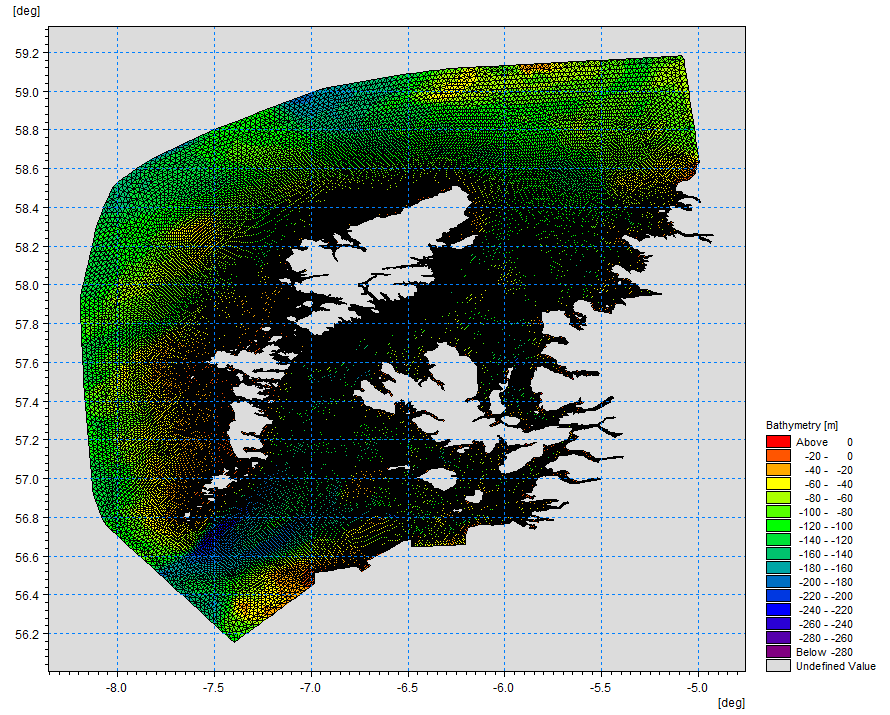 Figure 1: East Coast, Lewis and Harris model grid Screening modellingSite proposalScreening modelling has been carried out for a proposal to vary an existing farm: Caolas A Deas West (CDSW1). The proposal is to site the farm at location: 136014, 910228 (Easting, Northing). The existing maximum biomass is 1701t at this location and there is no proposed change to the weight of fish to be farmed. It is proposed that the existing bath treatment chemical (Azamethiphos) treatment mass be increased from 190.6g to 1020 g per 24hrs. For the screening modelling presented here all relevant licenced sites and current applications have been modelled in conjunction with the proposed site. As this application is to increase allowed bath medicine limits only, no solids screening has been undertaken.Accuracy of model in the area surrounding the proposalThe East Coast, Lewis and Harris model used for screening modelling has a relatively high resolution in this area. Comparison against various sources of observed current meter data indicates that the model provides a reasonable description of the physical processes in the vicinity of the proposed site. Dispersion and erosion capacity mapsModelled water movement in a sea area can be analysed and presented to show the capacity of the water to move and disperse discharged substances. It is also possible to show the capacity available to erode substances from the seabed. This information is a useful guide to the potential size of a marine fin fish aquaculture farm at a particular location.A map of modelled average water flow speed for the area surrounding the proposed site is shown in Figure 2. The average water flow speed in each cell of the model grid (see section 1.2) has been assigned a shade. The key for the shading is shown in the top left of the figure. Grid cells that have average speeds less than 0.12 m/s (metres per second) are marked on the figure. The greater the shading, the slower the average current speed and the lower the capacity for dispersion.Figure 3 is a map of the percentage of time the modelled water flow speed in a grid cell is above 0.095 m/s (metres per second). The greater the shading, the lower the capacity for material to be eroded from the seabed.Licenced aquaculture farms in the vicinity of the proposed site are also marked on Figure 2 and Figure 3. Discharges of material from these sites have been included in the screening modelling.Bath medicine influence maps and analysisModelled particles in a sea area can be analysed for each modelled grid cell and presented to show the potential influence of discharged bath medicine on the surrounding sea area. Results presented are for the AZA medicine (see section 1.2.3).Figure 4 shows a map of the modelled average AZA concentration over four days for the proposed site only. Grid cells within the model which experience an AZA influence are shaded according to the concentration of AZA in nanograms per litre (ng/l).The shading key is shown in the top left of the figure. Cells which are shaded black are similar to the average concentration in the total area of influence shown in the map. Cells shaded pink are similar to the median (middle value in the range) concentration shown on the map. White shaded cells are similar to the minimum concentration value shown on the map.The average and median concentration over the total area of influence is 32.44 ng/l and 19.70 ng/l respectively.Cells influenced by the proposed site appear to lie close to other modelled farm sites.Figure 5 shows a map of the modelled average AZA influence over four days for the proposed site and other relevant sites. The average AZA influence, after including all relevant sites, is increased.The average and median AZA concentration over the total area of influence is 38.14 ng/l and 23.10 ng/l respectively.Cells influenced by other modelled sites appear to lie close to the proposed site.Bath medicine influence analysisModel grid cells can be analysed to estimate the size and concentration of the potential AZA influence from the modelled sites.The area of AZA influenced above 40 ng/l from all sites modelled is estimated to be 2.79 square kilometres (km2).As shown in Figure 5, the average and median concentration over the total area of influence is 38.14 and 23.10 ng/l respectively.The total weight of fish that generates this modelled influence is 13933.9 tonnes.Table 1 shows the information for each individual site modelled. It is important to note that the total area of influence above 40ng/l for all sites quoted above is not the sum of the numbers in Table 1. The total area of influence worked out above takes into account that the individual areas of influence above 40 ng/l from different sites will overlap.Table 1: Azamethiphos influence information for each site.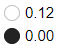 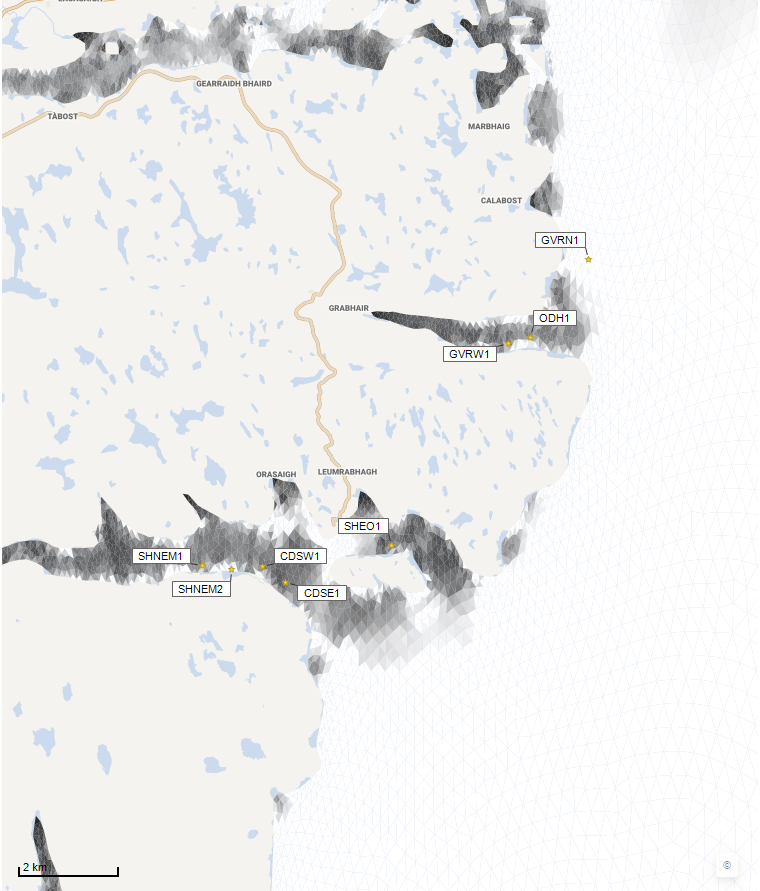 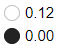 Figure 2: Modelled average water speed (metres per second – m/s) in the sea area surrounding the proposed site (Caolas A Deas West (CDSW1)).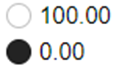 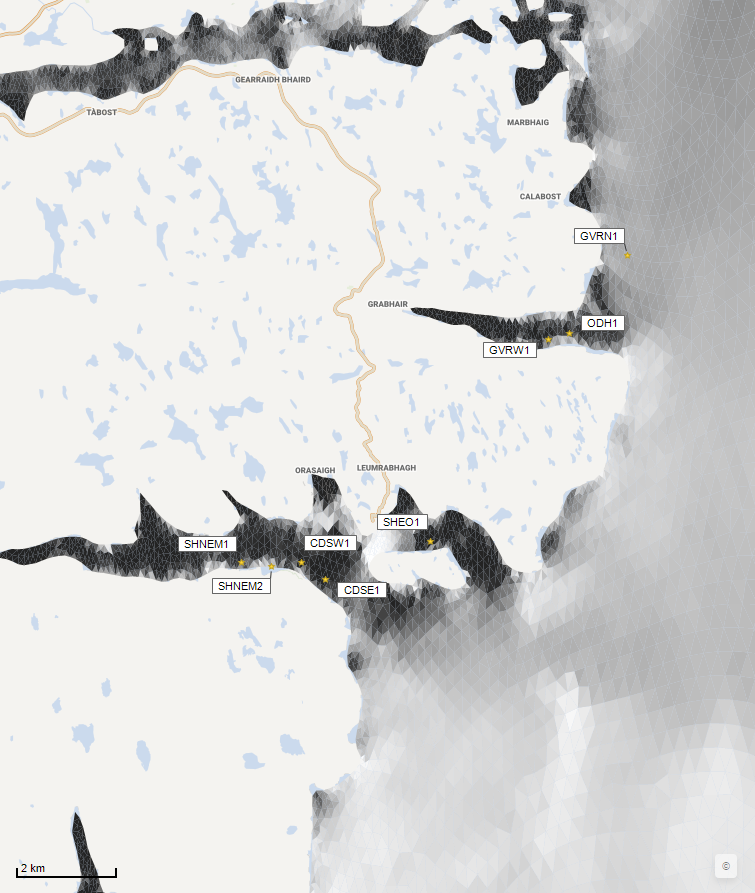 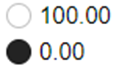 Figure 3: Modelled percentage of time the water flow speed is above 0.095 m/s in the sea area surrounding the proposed site (Caolas A Deas West (CDSW1)).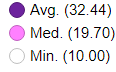 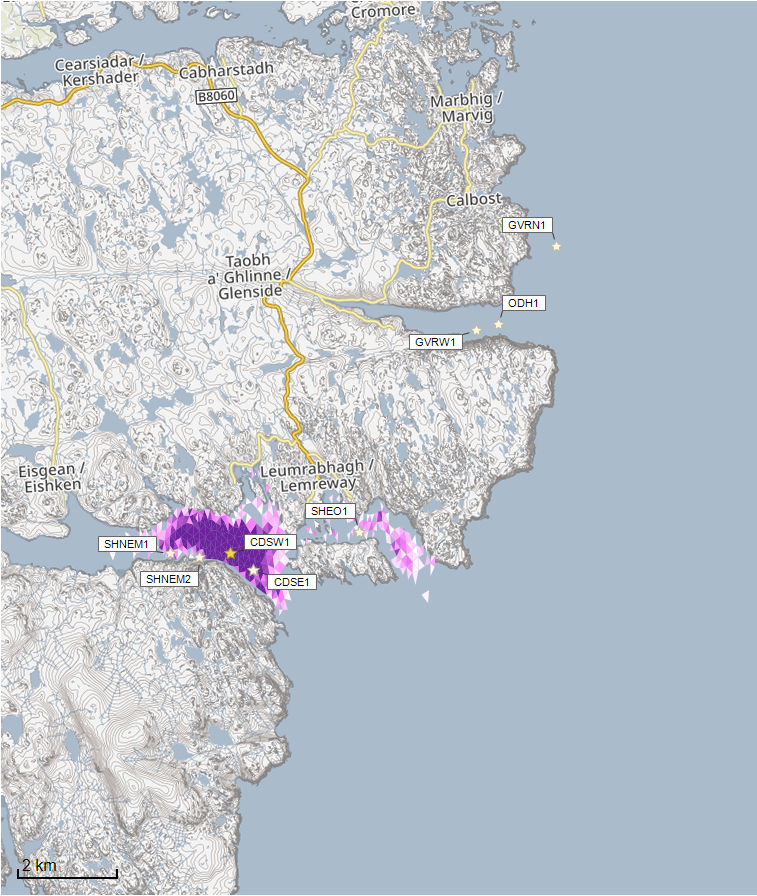 Figure 4: Modelled average Azamethiphos concentration over four days from neap tide release for the proposed site only (Caolas A Deas West (CDSW1)).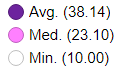 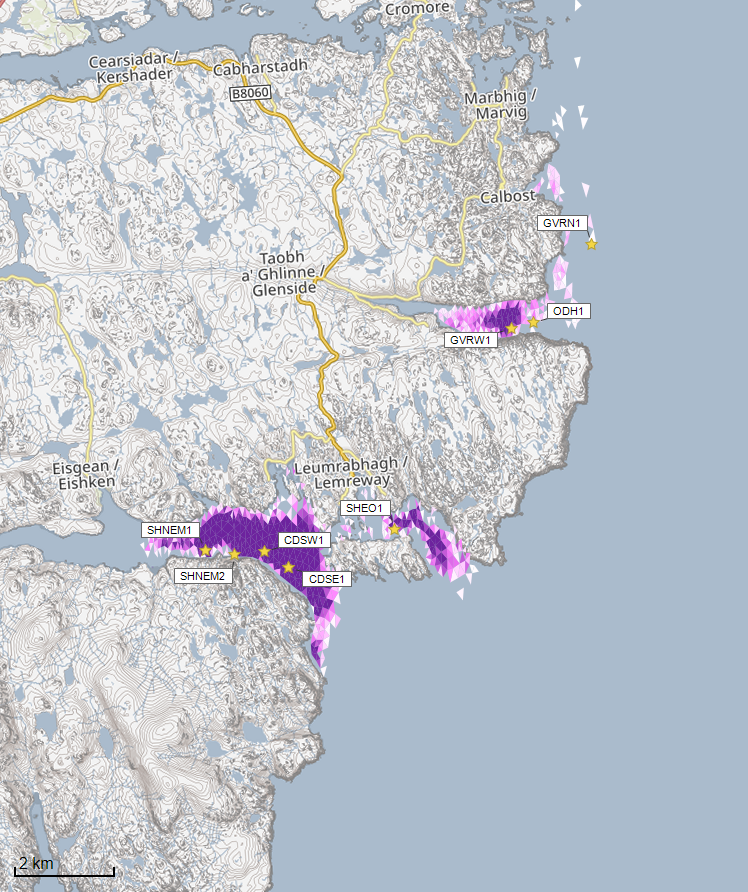 Figure 5: Modelled average Azamethiphos concentration over four days from neap tide release for the proposed site (Caolas A Deas West (CDSW1)) and other relevant sites. This is provided for illustrative purposes only, and cumulative modelling of bath treatments is not required at this time.Risk IdentificationThe screening modelling output summarised in section 2 is compared against available information on features of interest (see section 1.1.2). Features which require attention are presented with any additional comments. Identified features will need to be considered during the pre-application phase.These  should  be  addressed  in  the  applicant “Method Statement”. Please refer to the Modelling Method Statement section on the SEPA Website.(https://www.sepa.org.uk/regulations/water/aquaculture/pre-application/)Identified features which require attentionBased on screening output, no features of interest have been identified.Additional comments on identified featuresScreening modelling does not predict any significant bath influence from Caolas A Deas West (CDSW1), however due to the large treatment mass for Azamethiphos proposed, and the conservative nature of the simple BathAuto model, quantities of bath medicines may be limited to impractical amounts for this site. Use of marine modelling of bath influence will enable more realistic bath medicine treatment quantities to be determined. Cumulative modelling for bath treatments is not required. Dye/drogue calibration will not be required, however if conducted this may benefit the model calibration and lend confidence to the modelled bath treatment chemical dispersion. Risks identified from contextual site dataShould this application proceed, the total licenced biomass in this area would remain 13933.9t. Table 2: Table of licenced biomass from farms identified as likely to add to cumulative risks. This is provided for illustrative purposes only in this instance, as cumulative modelling of baths is not required at this time.Conclusions of screening modelling and risk identificationFollowing screening modelling and risk identification we make a number of conclusions and recommendations. Conclusions Screening ModellingAccording to screening modelling, the proposed site (Caolas A Deas West (CDSW1)) is in an area of low dispersion. From bath treatment modelling:Information presented in section 2 indicates that the relative influence of Caolas A Deas West (CDSW1) is likely to be similar to other sites for a similar tonnage.The influence on the surrounding sea area from Caolas A Deas West (CDSW1) is likely to be low.The areas of influence from Caolas A Deas West (CDSW1), and other sites modelled do appear to interact.It is likely that discharges of bath medicines from Caolas A Deas West (CDSW1) will be dispersed to low levels over a moderate area.Caolas A Deas West (CDSW1) is likely to result in a small increase in the total influence of all sites modelled. This is coinciding with areas of influence generated by existing sites, however cumulative modelling of bath treatments is not required at this time. Risk identificationAlthough the modelled influence from Caolas A Deas West (CDSW1) appears to be low, the large treatment mass proposed at this site means bath influence needs to be assessed using further detailed marine modelling. Given the predicted low risk from screening, a 2D model will suffice. The conservative nature of the simple BathAuto model means quantities of bath medicines may be limited to impractical amounts for this site. Use of marine modelling of bath influence will enable more realistic bath medicine treatment quantities to be determined. Cumulative modelling of identified sites will not be required for baths.Recommendations Site suitability Further modellingUse of marine modelling of bath influence will enable more realistic bath medicine treatment quantities to be determined.2D marine modelling should be carried out.The size of the marine model should include discharges from all sites identified in this report. However, cumulative modelling including these identified sites will not be required for baths. The resolution of the marine model should be relatively fine around the proposed site.Due to the low risk to priority marine features at this site, calibration of marine modelling with dye/drogue data is not required, however would lend greater confidence to model results if performed. References[1]  Regulatory Modelling Guidance For The Aquaculture Sector.  Published on SEPA website.[2]  http://marine.gov.scot/information/wider-domain-scottish-shelf-model.Site NameAverage Conc. (ng/l)Area of Influence Above 40 ng/l (km2)Median Conc. (ng/l)Weight Of Fish (tonnes)CDSW132.440.9019.701701CDSE128.600.9319.001701GVRN113.59013.174680GVRW123.420.2018.13515.7ODH1Less than 100Less than 102285.2SHEO1Less than 100Less than 10620SHNEM119.970.0616.011331SHNEM216.24013.951100Site NameLocation (Easting, Northing)Biomass (tonnes)Last Production CycleCDSW1136014, 9102281701Currently stocked(Since Nov 22)CDSE1136476, 9098661701Currently stocked(Since Dec 22)GVRN1143036, 9159994680Proposed site.GVRW1141310, 914410515.7Currently stocked(Since Sep 22)ODH1141750, 9145002285.2Currently stocked(Since Aug 22)SHEO1138663, 910486620Fish last on site Dec 2013SHNEM1134811, 9103211331Fish last on site Jan 2014SHNEM2135400, 9102001100Fish last on site Jan 2014